CONCEPTPlan van Aanpak 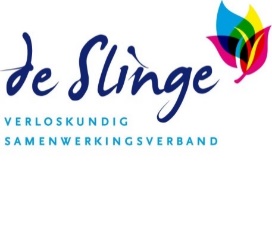 Implementatie Zorgstandaard Integrale Geboortezorg (ZIG)VSV de Slinge Juni 2017Inleiding Op basis van het advies van de Stuurgroep Zwangerschap en geboorte, werd door de gezamenlijke veldpartijen het College Perinatale Zorg (CPZ) ingesteld. Het ministerie van VWS ondersteunde dit initiatief door voor het CPZ subsidie beschikbaar te stellen. Medio 2011 ging het CPZ van start met de opdracht de perinatale sterfte en morbiditeit in Nederland te verminderen. Daartoe stimuleert het CPZ onder andere de totstandkoming van één samenhangend netwerk rond geboortezorg met specifieke aandacht voor gezondheidsbevordering en preventie. Het CPZ kreeg ook de opdracht te komen tot een integraal kwaliteitskader rondom geboortezorg: de Zorgstandaard Integrale Geboortezorg.De Zorgstandaard Integrale Geboortezorg beschrijft het  doel van de integrale geboortezorg als volgt: “Het doel  van ‘integrale geboortezorg’ is het verbeteren van de zorg door een integrale, multidisciplinaire aanpak, waarbij door een periodieke evaluatie van de uitkomsten én cliëntervaringen de zorg kwalitatief beter, effectiever en doelmatiger kan worden .” Door in de gehele geboortezorg uit te gaan van de zorgvraag en het perspectief van de zwangere en deze te koppelen aan de beschikbare evidence-based kennis wordt aanbodgericht denken voorkomen en kancontinue, gecoördineerde en kwalitatief goede zorg geleverd worden. Daarbij wordt speciale aandacht besteed aan vrouwen met lage gezondheidsvaardigheden .”Alle bestaande VSV’s (Verloskundig Samenwerkings Verband) zijn gesommeerd deze Zorgstandaard Integrale Geboortezorg te implementeren. Hiervoor zijn vanuit overheidswege deadlines aangegeven.Ook VSV de Slinge is blijmoedig aan de slag gegaan om datgene wat zij vanuit het VSV al doen volgens de Zorgstandaard én datgene dat er nog moet gebeuren, in een Plan van Aanpak te verwoorden (gereed 1 juli 2017).Doelstelling Plan van Aanpak implementatie ZIGVSV de Slinge neemt voorgestelde prioriteitenlijst als vertrekpunt en zal aan de hand daarvan onderbouwen welke keuzes zijn gemaakt en nog worden gemaakt qua inhoud, volgorde en tempo in het implementeren van de verschillende elementen uit de Zorgstandaard.De hoofdgedachten achter de zorgstandaard zullen een centrale plaats innemen:-  het centraal zetten van de wensen en behoeften van de zwangere en-  de multidisciplinaire naadloze samenwerkingDeelnemers implementatie ZIG: VSVNamen en functies : zie bijlageHele VSV in opnemenTijdpad+ (door Zorginstituut Nederland, vastgestelde) deadlinesIn de Zorgstandaard Integrale Geboortezorg wordt fasegewijs de noodzakelijke geachte zorg voor enbegeleiding van een (aanstaande) zwangere c.q. kraamvrouw beschreven. Het betreft primair debasiszorg die iedere (aanstaande) zwangere c.q. kraamvrouw aangeboden behoort te krijgen. Bijvastgestelde risico’s of complicaties wordt, conform de geldende richtlijnen en aangevuld met lokaleafspraken, aanvullende zorg opgenomen in het Individueel geboortezorgplan. De beschreven zorg is nadrukkelijk gebaseerd op meest recente inzichten van cliëntenorganisaties enberoepsgroepen over de inhoud én organisatie van geboortezorg. De zorgstandaard beschrijft welkezorg geboden wordt. In de tekst wordt na elke paragraaf, waar mogelijk en relevant, verwezen naar de toepasselijke richtlijn, standaard of afspraak, zoals bijvoorbeeld de Verloskundige Indicatielijst. Terborging van het cliëntenperspectief is onder andere gebruik gemaakt van de kwaliteitscriteria ‘Kwaliteit Integrale geboortezorg vanuit cliëntenperspectief’ van de Patiëntenfederatie NPCF.De zorgstandaard bevat daarnaast ook afspraken die nog niet in richtlijnen zijn opgenomen. Dezebehoeven in praktijk soms nog nadere uitwerking, zoals bijvoorbeeld de ondersteuning van het zelf-management (via het individueel geboortezorgplan), de taak en werkwijze van het interprofessioneelgeboortezorgteam en de rol van het Verloskundig Samenwerkingsverband. Dit geldt ook voor de bijeen zorgstandaard behorende kwaliteitsindicatoren, de cliëntenversie en het implementatieplan. Cliëntenorganisaties, beroepsgroepen, zorgaanbieders, zorgverzekeraars en andererelevante veldpartijen werken hierin samen.Stand van Zaken Integrale Geboortezorg juni 2017Fasering: zie boven bij punt 4Voor een volledig overzicht: zie VSV overzicht in de bijlage (onderlegger)Planning en uitwerking thema’s die nog opgepakt moeten wordenZie bijlage (exel bestand: opdracht werkgroepen) (volgt)Projectorganisatie implementatie ZIG en taakverdelingVSV de Slinge werkt met werkgroepen, de openstaande implementatietrajecten zijn over de werkgroepen verdeeld. De werkgroepen krijgen opdrachten uit het bestuur, en koppelen daar hun bevindingen terug. Beleid wordt altijd VSV breed besproken, geaccordeerd en op afgesproken tijden geëvalueerd. Bestuur van het VSV heeft een jaarplan 2017-2020 opgesteldMonitoring/Evaluatie implementatie ZIGVSV bestuur houdt aan de hand van de jaarplanning de stand van zaken in de  gaten. Evaluatie van de verschillende onderdelen wordt hierin opgenomen.Kwaliteitssysteem ZIGEr is per 1 juli 2017 een werkgroep Kwaliteit ingesteld: deze krijgt vanuit het VSV Bestuur de opdracht een degelijk kwaliteitssysteem op te zetten, inclusief PDCA-cyclus. De indicatoren set Integrale geboortezorg zal hierbij leidend zijn.Ervaren knelpunten bij implementatieGeen. Late input van CPZ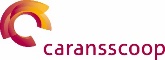 Overzicht te implementeren elementen uit de ZorgstandaardFaseStreefdata implementatie gereedKick off bijeenkomst eigen VSV0mei/juni 2017 Gezamenlijke visie op integrale geboortezorg0mei/juni 2017 Plan van aanpak implementatie 0juli 2017 (deadline)Gezamenlijke besluitvorming, bejegening en informed consent (p.13 ZIG)0juli 2017 Kwaliteitsbeleid incl. kwaliteitscyclus en indicatoren (p. 52 e.v., 54 ZIG) en met aandacht voor effectiviteit en doelmatigheid1januari 2018 (deadline)Multidisciplinaire en lijnoverstijgende samenwerking (p.12 ZIG)1januari 2018Interprofessioneel geboortezorgteam (p.12 ZIG) incl. MDO (p. 47, 61 ZIG)1januari 2018Eén vast aanspreekpunt (p.11, 45 ZIG)1januari 2018Prenatale zorg (p. 20 ZIG)1januari 2018Zorg bij bevalling en geboorte (p.29 e.v. ZIG)1januari 2018Zorg na de bevalling en geboorte (p. 35 e.v. ZIG)1januari 2018Acute zorg (p.41 e.v. ZIG)1januari 2018Verloskundig samenwerkingsverband (p. 46 ZIG) m.u.v. zorg aan vrouwen met lage gezondheidsvaardigheden en cliëntenraad1januari 2018Zwangere en (ongeboren) kind centraal (p.10 ZIG)1januari 2018Adequate voorlichting en counseling (p.11 ZIG)2januari 2019Individueel geboortezorgplan (p.11, p.44 ZIG)2januari 2019Preconceptiezorg2januari 2019Cliëntenraad2januari 2019Perinataal Webbased Dossier (p. 48 ZIG)3januari 2020 (deadline)Aandacht voor vrouwen met lage gezondheidsvaardigheden (p. 15 ZIG)3januari 2020 (deadline)Overzicht te implementeren elementen uit de ZorgstandaardFaseStand van zakenEigen planning (uiterlijk jan '20)TrekkerKick off bijeenkomst eigen VSV0gereedBestuur VSVGezamenlijke visie op integrale geboortezorg0gereedBestuur VSVPlan van aanpak implementatie 0gereedBestuur VSVGezamenlijke besluitvorming, bejegening en informed consent (p.13 ZIG)0looptjuli 2017TamaraKwaliteitsbeleid incl. kwaliteitscyclus en indicatoren (p. 52 e.v., 54 ZIG) en met aandacht voor effectiviteit en doelmatigheid1nog starten1-7-2017 en gereed 1-1-2018werkgroep kwaliteit startenMultidisciplinaire en lijnoverstijgende samenwerking (p.12 ZIG)1looptQ4(terminologie aanpassen: interprofessioneel geboortezorgteam) Tamara/bestuurInterprofessioneel geboortezorgteam (p.12 ZIG) incl. MDO (p. 47, 61 ZIG)1looptQ3bestuurEén vast aanspreekpunt (p.11, 45 ZIG)1looptokt 2017werkgroep prenatale zorgPrenatale zorg (p. 20 ZIG)1gereedQ 4 beslissenwerkgroep centering pregnancyZorg bij bevalling en geboorte (p.29 e.v. ZIG)1gereedZorg na de bevalling en geboorte (p. 35 e.v. ZIG)1looptdec 2017werkgroep postnatale zorgAcute zorg (p.41 e.v. ZIG)1looptokt 2017werkgroep acute zorgVerloskundig samenwerkingsverband (p. 46 ZIG) m.u.v. zorg aan vrouwen met lage gezondheidsvaardigheden en cliëntenraad1looptBestuur  VSVZwangere en (ongeboren) kind centraal (p.10 ZIG)1looptQ4 2017werkgroep prenatale zorgAdequate voorlichting en counseling (p.11 ZIG)2loopt2018 Q1 of 2Bestuur VSVIndividueel geboortezorgplan (p.11, p.44 ZIG)2looptQ 2 2018werkgroep prenatale zorgPreconceptiezorg2geplandQ3 2018nieuwe werkgroep starten: Marja van Doesburg/EVACliëntenraad2geplandQ3-4 2017Lies Jansen en Rian Klein KoerkampPerinataal Webbased Dossier (p. 48 ZIG)3geplandQ 1 en Q2 2018Moniek TuenterAandacht voor vrouwen met lage gezondheidsvaardigheden (p. 15 ZIG)3looptheden-Q4 2019Wg kwetsb zwangere: Marieke Peulers